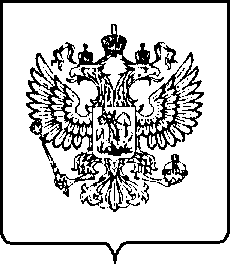 П Р О Т О К О ЛЗАСЕДАНИЯОБЩЕСТВЕННОГО СОВЕТАпри УФНС России по Республике Дагестан«29» июня 2022 года	№ 2Повестка дня:Итоги работы УФНС России по Республике Дагестан по администрируемым налогам за январь – май 2022 года.Изменения в налоговом законодательстве по специальным налоговым режимам, произошедшие в 2022 году.Выступили:Заместитель руководителя УФНС России по Республике Дагестан Г.Д. Шамхалов коротко ознакомил участников мероприятия с итогами работы налоговых органов республики за пять месяцев 2022 года.По словам Г.Д. Шамхалова, за пять месяцев 2022 года Управление ФНС России по Республике Дагестан сохранило положительные темпы роста поступления налогов. Так, в бюджетную систему Российской Федерации обеспечено поступление в объеме 30,7 млрд. рублей, администрируемых ФНС России налогов и сборов. Темп роста поступлений составил 110,3 процента или на 2,9 млрд. рублей больше аналогичного периода прошлого года. В консолидированный бюджет Российской Федерации обеспечено поступление налогов и сборов в объеме 18,1 млрд. рублей. Темп роста поступлений составил 111,1 процента или на 1,8 млрд. рублей больше уровня аналогичного периода прошлого года. Доходы консолидированного бюджета Республики Дагестан - 14,5 млрд. рублей, темп роста – 116,5 процента или больше на 2,1 млрд. рублей. Бюджетные назначения исполнены на 100,4 процента.Как отметил заместитель руководителя УФНС России по Республике Дагестан, в структуре поступлений наибольший удельный вес занимают: налог на доходы физических лиц – 48,1 процента, налог на прибыль организаций – 22,6 процента, имущественные налоги – 19,6 процента и специальные налоговые режимы – 8,4 процента. Доходы республиканского бюджета – 10,4 млрд. рублей, темп роста – 118,1 процента или больше на 1,6 млрд. рублей. Бюджетные назначения республиканского бюджета исполнены на 99,5 процента.Заместитель начальника отдела работы с  налогоплательщиками Б.Н. Алиев с докладом «Изменения в налоговом законодательстве по специальным налоговым режимам, произошедшие в 2022 году».Он, в частности, рассказал о принятом 10  июня 2022 года  Законе Республики Дагестан № 43 «О внесении изменений в отдельные законодательные акты Республики Дагестан», согласно которому   установлена налоговая ставка в размере 1 процента на «доходы», и 5 процентов, на «доходы минус расходы» для всех организаций и индивидуальных предпринимателей, применяющих УСН.Данные изменения  распространяется на правоотношения, возникшие с 1 января 2022,  и  действуют по 31 декабря 2022 года,- напомнил Б.Н. Алиев и добавил, что этим законом также установлена налоговая ставка в размере 1 процента для всех организаций и индивидуальных предпринимателей, применяющих единый  сельскохозяйственный налог.Член Общественного совета УФНС России по Республике Дагестан А.А. Мурзаев предложил провести следующее заседание общественного совета на площадке газеты «Дагестанская правда».                                                       Решили:Принять к сведению информацию Г.Д. Шамхалова, Б.Н. Алиева и А.А. Мурзаева.Усилить информационно-разъяснительную работу среди населения по уплате имущественных налогов физических лиц.Провести очередное заседание Общественного совета при УФНС России по Республике Дагестан в III квартале 2022 года.        Председатель заседания:	               О.М. АлиевСекретарь заседания:                                        	   	Р.М. АмирхановаОзнакомлены:Члены Общественного совета:Сотрудники Управления:Алиев Омарасхаб Магомедович – генеральный директор ООО «Унисервис».Амирханова Раисат Магомедовна – директор СОШ № 48 г. Махачкалы.Аскеров Низами Садитдинович – заведующий кафедрой ДГУ.Исламова Марина Расуловна – главный врач поликлиники № 3 г. Махачкалы.Махмудов Ахмаду Гаджидадаевич – декан	Дагестанского государственного университета народного хозяйства.Омаров Саадула Гитиномагомедович – генеральный директор ООО«Этнотревел».Шахбанов Руслан Казбекович – заведующий кафедрой гистологии Дагестанского государственного медицинского  университета.Мурзаев Абсалитдин Азимович – член Общественной палаты РДГ.Д. Шамхалов – заместитель руководителя УФНС России по Республике Дагестан.Ш. Х. Хизроев – начальник отдела работы с  налогоплательщиками.Б.Н. Алиев – заместитель начальника отдела работы с  налогоплательщиками.